Thank You for your interest in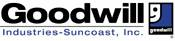 THE AMBASSADORS!Ambassador applicants: Please fill out the form below and fax/e-mail/mail to Jim Williams at jim.williams@goodwill-suncoast.com or 727-523-1512.

NAME:_____________________________________   ______  ___________________________________________
 	   First					       	   Initial          Last
ADDRESS:______________________________________________________________________________________
CITY:________________________________ 	ZIP CODE:_____________ CELL: __________________________HOME PHONE:_______________________________ WORK PHONE:__________________________________

EMAIL:__________________________________________________________________________________________WORK ADDRESS:_______________________________________________________________________________EMPLOYER:________________________________ PROFESSION OR TITLE:__________________________FOCUS OF EMPLOYMENT: ____________________________________________________________________DATE OF BIRTH: ____/____/____ SPOUSE OR SIGNIFICANT OTHER’S NAME:__________________
WHY DO YOU WANT TO BECOME AN AMBASSADOR? (PLEASE ATTACHED ADDITIONAL NOTES IF NEEDED)EMERGENCY INFORMATION:Please list any medical conditions or special accommodations that we should be aware of? ________________________

_________________________________________________________________________________________________In case of an emergency, please contact the following people:THE AMBASSADORS!PLEASE CHECK WHICHEVER APPLIES._____ 	Please contact me with additional information about The Ambassadors._____ 	I have read the description of The Ambassadors and would like to become a member. This includes fulfilling the objectives set forth in the description and also agreeing to participate in a full tour and orientation of Goodwill-Suncoast so that I can articulate the mission anywhere that I might have the opportunity. 
SIGNATURE:_______________________________________________________DATED:______/______/_______NamePhone NumberEmailRelationship